Publicado en  el 23/12/2013 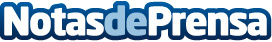 Repsol pone en marcha el mayor pozo de gas de la historia de Bolivia El pozo Margarita 6 produce seis millones de metros cúbicos diarios de gas y se convierte en el pozo más productivo de Bolivia y de toda la cuenca Subandina.Datos de contacto:REPSOLNota de prensa publicada en: https://www.notasdeprensa.es/repsol-pone-en-marcha-el-mayor-pozo-de-gas-de_1 Categorias: Otras Industrias Actualidad Empresarial http://www.notasdeprensa.es